ColombiaColombiaColombiaColombiaJune 2026June 2026June 2026June 2026SundayMondayTuesdayWednesdayThursdayFridaySaturday12345678910111213Corpus Christi14151617181920Sacred Heart21222324252627282930Saints Peter and PaulNOTES: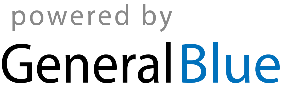 